Olimpiada Naţională de MatematicăEtapa localăJudețul Alba,  13 februarie 2015Clasa a X-aProblema 1. a) Să se arate că .b) Fie numerele reale . Să se arate că:.Când avem egalitate?Problema 2.Fie  Se consideră o funcţie injectivă  cu proprietatea că funcţia   este constantă.a) Să se arate că b) Pentru  , să se dea un exemplu de funcţie  care are proprietatea din enunţ.Problema 3. Fie  şi  astfel încât  . a) Arătaţi că b) Arătaţi că . Problema 4.        Considerăm triunghiul ascuţitunghic  înscris în cercul  şi  ortocentrul triunghiului. Fie  centrele de greutate ale triunghiurilor  respectiv . Dacă , să se arate că triunghiul  este echilateral.Timp de lucru 3 ore. Fiecare problemă este notată cu 7 puncte.Olimpiada Naţională de MatematicăEtapa locală a județului Alba,  13 februarie 2015SOLUȚII ȘI BAREME ORIENTATIVE - CLASA a X-aProblema 1. a) Să se arate că .b) Fie numerele reale . Să se arate că:.Când avem egalitate?Soluţie şi barem:a)  •   ...........................................................................................2p     •    ..............................................................................1pb) Notăm .    •  Din punctul a) avem  .......1p    •  Cum  obţinem  ...............................................1p    •  Din inegalitatea mediilor rezultă , deci   ...............1p    •  Avem egalitate dacă şi numai dacă  (conform punctului a)) .................1p Problema 2.Fie  Se consideră o funcţie injectivă  cu proprietatea că funcţia   este constantă.a) Să se arate că b) Pentru  , să se dea un exemplu de funcţie  care are proprietatea din enunţ.Soluţie şi barem:a) •  , ...................................................2p    •  ;  este injectivă, deci   .......1p    •  , de unde   ............................................................................1p    •  Dacă  obţinem că  nu este injectivă, deci   ..........................................1pb) •  Un exemplu este funcţia identică , care este injectivă  ......1p    •  Avem , deci  este constantă .............1pProblema 3. Fie  şi  astfel încât  . a) Arătaţi că b) Arătaţi că . Soluţie şi barem:a) •    şi cum , vom avea    ..........2p    •      .............2p    •     .....................................................1pb) •     ...................................................1p    •      ....................1pProblema 4.        Considerăm triunghiul ascuţitunghic  înscris în cercul  şi  ortocentrul triunghiului. Fie  centrele de greutate ale triunghiurilor  respectiv . Dacă , să se arate că triunghiul  este echilateral.Soluţie şi barem:Considerăm reperul cu originea în  şi  afixele punctelor  respectiv . •  Avem  şi   ....................................................................1p•   ........................1p•  Analog obţinem   ......................................................1p•  Avem     Utilizând inegalitatea Cauchy-Bunikovski-Schwartz, obţinem:    , şi de aici,      prin calcul, obţinem      ...........................................................................................................................................2p•  Rezultă  şi de aici    , cu egalitate dacă şi numai dacă  .....................................1p•  Rezultă că , deci triunghiul  este echilateral ....................................................1p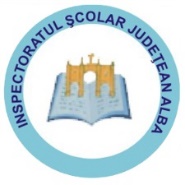 INSPECTORATUL ŞCOLAR JUDEŢEAN ALBA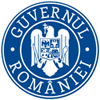 MINISTERUL EDUCAŢIEI ŞI CERCETĂRII ŞTIINŢIFICEINSPECTORATUL ŞCOLAR JUDEŢEAN ALBAMINISTERUL EDUCAŢIEI ŞI CERCETĂRII ŞTIINŢIFICE